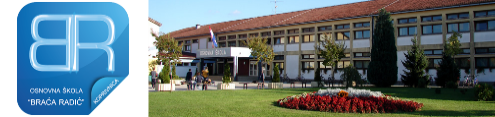               REPUBLIKA HRVATSKA KOPRIVNIČKO-KRIŽEVAČKA ŽUPANIJA     OSNOVNA ŠKOLA „BRAĆA RADIĆ“                   K O P R I V N I C AKLASA: 600-04/22-03/01URBROJ: 2137-30-09-21-1Koprivnica, 5.1.2022. godine                                                             		 Članovima Školskog odbora								Osnovne škole							  „Braća Radić“ Koprivnica  -  svima  -P O Z I VPozivam Vas na 17. elektroničku sjednicu Školskog odbora Osnovne škole „Braća Radić“ Koprivnica koja će se održati dana 7.1.2022.  godine (petak) putem e-maila u vremenskom periodu od 8:45 do 14:00 sati.  Za sjednicu predlažem sljedećiD N E V N I    R E DVerifikacija zapisnika s prethodne 16. sjednice Školskog odbora. Suglasnost za zapošljavanje za pomoćnika u nastavi po Javnom pozivu Razno.-			       		PREDSJEDNIK ŠKOLSKOG ODBORA:							Josip Pankarić, prof., v.r.Napomena vezana za Dnevni red:Molimo suglasnost za verifikaciju Zapisnika s prethodne 16. sjednice Školskog odbora. Osnovna škola „Braća Radić“ Koprivnica raspisala je Javni poziv za zapošljavanje tri pomoćnika u nastavi od  20.12. do 28.12.2021. godine na određeno puno radno vrijeme. Na Javni poziv pristiglo je pet zamolbi od toga četiri kandidata ispunjavaju uvjete Javnog poziva. Za provedbu Javnog poziva imenovano je Povjerenstvo u sastavu: Vesna Auer Gregor, psihologinja škole Tajana Levak, logopedinja škole Lucija Hajduković, pedagoginja škole Na razgovor su bile pozvane sljedeće kandidatkinje: Anita BlažekInes Blažaković HorvatVesna Rajn Grudić Vedrana VanđijaPovjerenstvo je predložilo zapošljavanje: Ines Blažeković Horvat, Vesna Rajn Grudić i Vedrane Vanđija na radno mjesto pomoćnika u nastavi na određeno nepuno radno vrijeme. Ines Balžeković Horvat zasnovala bi radni odnos od 10.1.2021., a Vesna Rajn Grudić i Vedrana Vanđija nakon završetka edukacije za pomoćnika u nastavi. Sukladno članku 114. Zakona o odgoju i obrazovanju u osnovnoj i srednjoj školi ravnatelj traži suglasnost za zapošljavanje Ines Blažeković Horvat, Vesne Rajn Grudić i Vedrane Vanđija na radno mjesto pomoćnica u nastavi. Dostaviti:1. Josip Pankarić- joza.pankaric060@gmail.com, predsjednik Školskog odbora2. Renata Blažinec, članica –blazinec.r@gmail.com 3. Kristina Bunić-Lovrek, članica- kristina.bunic1@gmail.com 4. Dijana Franjo Čordaš, članica - dijanakc@net.hr5. Marija Zovko, članica marija.zovko@calsberg.hr 6.Tomislav Golubić, član- tomislav.golubic@koprivnica.hr7. Vesna Peršić Kovač, članica- vpkovac@muzej-koprivnica.hr8. Krešo Grgac, kreso.grgac@skole.hr, ravnatelj Škole